Publicado en Ciudad de México el 09/06/2022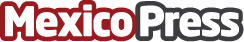 Empresarios iberoamericanos se comprometen a construir una región más emprendedora, conectada y sostenibleBajo el título ‘Innovación y oportunidades en tiempos de incertidumbre’, la quinta edición del V Congreso CEAPI, celebrada en República Dominicana, ha reunido a más de 300 destacadas personalidades del ámbito corporativo e institucional iberoamericanoDatos de contacto:Paola Fuenteszleal@atrevia.com55 5511 7960Nota de prensa publicada en: https://www.mexicopress.com.mx/empresarios-iberoamericanos-se-comprometen-a Categorías: Internacional Telecomunicaciones Emprendedores E-Commerce Solidaridad y cooperación http://www.mexicopress.com.mx